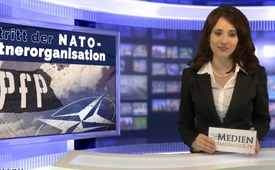 Beitritt der Nato Partnerorganisation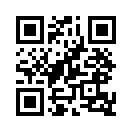 Die bald 20-jährige Mitgliedschaft in der NATO-Partnerorganisation  „Partnership for Peace“ (PfP) machte es möglich, dass die neutrale Schweiz in den vergangenen Jahren immer wieder an NATO-Großmanövern teilnahm.Die bald 20-jährige Mitgliedschaft in der NATO-Partnerorganisation  „Partnership for Peace“ (PfP) machte es möglich, dass die neutrale Schweiz in den vergangenen Jahren immer wieder an NATO-Großmanövern teilnahm. So z.B. 2014 und 2016 an den gegen  Osten gerichteten NATO-Kriegsmanövern „Jawtex“ in Norddeutschland. Die PfP-Mitgliedschaft der Schweiz ist nicht  unumstritten. Dies zeigte sich schon 1996, als der Schweizer Bundesrat beabsichtigte, dem PfP beizutreten. Sowohl im rechten wie linken politischen Lagerformierte sich heftiger Widerstand. Beide forderten, diesen für die Schweizer Neutralität folgenschweren Entscheid dem Parlament und dem Volk vorzulegen. Doch weil der Bundesrat ein Volks-Nein befürchtete, wollte er den Volksentscheid unter allen Umständen vermeiden. Dazu betraute der damalige Chef des Departements Verteidigung, Bevölkerungsschutz und Sport  (VBS), Adolf Ogi, einen vom Steuerzahler finanzierten „Spin-Doctor“* mit  der Aufgabe,  kritische Stimmen zu entkräften und einen öffentlichen Skandal zu verhindern. Zur Erklärung: Ein „Spin-Doctor“ soll mit verdeckter Manipulation die Menschen in eine von ihm respektive seinem Auftraggeber beabsichtigte Richtung führen.
Mittels einer Werbekampagne für die „Friedenspartnerschaft“ ist dies bestens  gelungen. Am 11.12.1996 konnte der damalige Außenminister Flavio Cotti das PfP-Dokument in Brüssel unterschreiben, ohne das Volk vorher befragt zu haben.von mab.Quellen:Referat „Schleicht sich die Schweiz in die NATO“ von Dr. Daniele Ganser am 21.9.2016 
Buch: „Spin doctors im Bundeshaus“, Judith Barben, Seiten 149-154
http://www.zeit-fragen.ch/de/numbers/2016/no-18-23-august-2018/maintain-neutrality.html
http://www.zeit-fragen.ch/de/ausgaben/2016/nr-8-12-april-2016/die-schweiz-ist-quasi-teil-der-nato-grossmanoever.htmlDas könnte Sie auch interessieren:---Kla.TV – Die anderen Nachrichten ... frei – unabhängig – unzensiert ...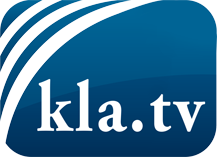 was die Medien nicht verschweigen sollten ...wenig Gehörtes vom Volk, für das Volk ...tägliche News ab 19:45 Uhr auf www.kla.tvDranbleiben lohnt sich!Kostenloses Abonnement mit wöchentlichen News per E-Mail erhalten Sie unter: www.kla.tv/aboSicherheitshinweis:Gegenstimmen werden leider immer weiter zensiert und unterdrückt. Solange wir nicht gemäß den Interessen und Ideologien der Systempresse berichten, müssen wir jederzeit damit rechnen, dass Vorwände gesucht werden, um Kla.TV zu sperren oder zu schaden.Vernetzen Sie sich darum heute noch internetunabhängig!
Klicken Sie hier: www.kla.tv/vernetzungLizenz:    Creative Commons-Lizenz mit Namensnennung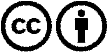 Verbreitung und Wiederaufbereitung ist mit Namensnennung erwünscht! Das Material darf jedoch nicht aus dem Kontext gerissen präsentiert werden. Mit öffentlichen Geldern (GEZ, Serafe, GIS, ...) finanzierte Institutionen ist die Verwendung ohne Rückfrage untersagt. Verstöße können strafrechtlich verfolgt werden.